Об утверждении ликвидационного баланса администрации Сабанчинского сельского поселения Яльчикского района Чувашской Республики      В соответствии с Гражданским кодексом Российской Федерации, Федеральным законом от 6 октября 2003 года № 131-ФЗ «Об общих принципах организации местного самоуправления в Российской Федерации», Федеральным законом от 8 августа 2001 года № 129-ФЗ «О государственной регистрации юридических лиц и индивидуальных предпринимателей», Законом Чувашской Республики от 29 марта 2022 года № 31 «О преобразовании муниципальных образований Яльчикского района Чувашской Республики и о внесении изменений в Закон Чувашской Республики «Об установлении границ муниципальных образований Чувашской Республики и наделении их статусом городского, сельского поселения, муниципального района и городского округа», Уставом Яльчикского муниципального округа Чувашской Республики, решением Собрания депутатов Яльчикского муниципального округа Чувашской Республики от 06 декабря 2022 года № 5/11-с «О ликвидации администрации Сабанчинского сельского поселения Яльчикского района Чувашской Республики», Собрание депутатов Яльчикского муниципального округа Чувашской Республики решило:    1. Утвердить  ликвидационный баланс администрации Сабанчинского сельского поселения Яльчикского района Чувашской Республики, ОГРН:1052132011909, ИНН: 2120002846, адрес: 429383, Чувашская Республика - Чувашия, Яльчикский район, с. Сабанчино, ул. Центральная, д.100, согласно приложению.     2. Председателю ликвидационной комиссии администрации Сабанчинского сельского поселения Яльчикского района Чувашской Республики Трофимову А.В. в течение 3 (трёх) рабочих дней после утверждения   ликвидационного баланса уведомить регистрирующий орган о составлении   ликвидационного баланса.     3. Настоящее решение вступает в силу со дня его подписания.Председатель Собрания депутатовЯльчикского муниципальногоокруга Чувашской Республики                                                                В.В.СядуковГлава Яльчикского муниципальногоокруга Чувашской Республики					                  Л.В.ЛевыйЧёваш РеспубликиЕлч.к муниципаллё округ.н депутатсен Пухёв.ЙЫШЁНУ2023 =?  июл.н 27 -м.ш. № 5/15-с                            Елч.к ял.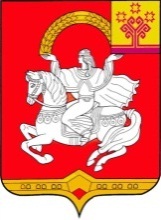      Чувашская  РеспубликаСобрание депутатов Яльчикского муниципального округаРЕШЕНИЕ       « 27 »  июля  2023 г. №  5/15-с                                 село Яльчики